Załącznik nr 2 do SWZ(wzór formularza oferty)Oferta w postępowaniu pn.Modernizacja ul. Skarżyńskiego w Świdniku wraz z infrastrukturą towarzyszącąNiniejszym w imieniu wykonawcy:……………………………………………………………………………………………………………………………………………………………………………………………………………….				          NIP:…………………………, REGON: …………………….składam ofertę w ww. postępowaniuProponowana cena:OFERUJEMY wykonanie całości w/w zadania za wynagrodzeniem ryczałtowym w kwocie: 
brutto ................................ zł              słownie (...........................................................................................................................złotych)        w tym podatek VAT  w wysokości ...........% w kwocie ...................................zł. netto  ................................ zł              słownie (...........................................................................................................................złotych)            Wypełniona tabelę elementów scalonych załączamy do oferty.Proponowany okres gwarancji i rękojmi (zaznaczyć właściwe):Gwarancja  i rękojmia minimalna: tj. 60 miesięcy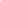 Wydłużenie o 3 miesiące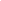 Wydłużenie o 6 miesięcy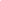 Wydłużenie o 9 miesięcy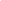 Wydłużenie o 12 miesięcy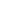 Oświadczamy, że zapoznaliśmy się ze Specyfikacją Istotnych Warunków Zamówienia i nie wnosimy do niej zastrzeżeń oraz zdobyliśmy konieczne informacje do przygotowania oferty.Oświadczamy, że wzór umowy stanowiący załącznik do SWZ został przez nas zaakceptowany i zobowiązujemy się w przypadku wyboru naszej oferty do zawarcia umowy na wymienionych w projekcie umowy warunkach w miejscu i terminie wyznaczonym przez Zamawiającego.Oświadczamy, że zaoferowany przedmiot zamówienia spełnia wymogi zamawiającego określone w SWZ. Oświadczamy, że przystępując do postępowania przetargowego uzyskaliśmy wszelkie niezbędne informacje co do ryzyka, trudności i wszelkich innych okoliczności jakie mogą mieć wpływ na ofertę przetargową i bierzemy pełną odpowiedzialność za odpowiednie wykonanie przedmiotu umowy.  Oświadczamy, że zrealizujemy zamówienie w terminie podanym w sekcji 4 SWZ.Oświadczamy, że zamierzamy powierzyć następującemu podwykonawcy/-om:……………………………………………………………………………………………………………………………………………………………………(wskazać firmę podwykonawcy/–ów lub wpisać nie dotyczy)następujące części zamówienia: …………………………………………………………………………………………………………………………………………………………………….(należy wskazać zakres robót przewidzianych do wykonania przez podwykonawców lub wpisać nie dotyczy)  Uwaga! W przypadku, gdy Wykonawca nie wypełni punktu 6 Zamawiający przyjmie, że Wykonawca nie przewiduje podwykonawstwa.7.	Wykonawca informuje, że (zaznaczyć właściwe):wybór oferty nie będzie prowadzić do powstania u Zamawiającego obowiązku podatkowego,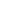      	wybór oferty będzie prowadzić do powstania u Zamawiającego obowiązku podatkowego w odniesieniu do następującego towaru lub usługi: ................................................................................................................... których dostawa lub świadczenie będą prowadzić do jego powstania. Wartość towaru lub usługi objętego obowiązkiem podatkowym Zamawiającego wynosi (bez kwoty podatku): ..................................................................zł. Zgodnie 
z wiedzą Wykonawcy do ww. towaru lub usługi zastosowanie będzie miała stawka podatku w wysokości .… %.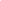 8. Oświadczamy że informacje i dokumenty zawarte w …………………….. stanowią tajemnicę przedsiębiorstwa w rozumieniu przepisów o zwalczaniu nieuczciwej konkurencji i zastrzegamy, że nie mogą być one udostępniane. Na potwierdzenie powyższego załączamy stosowne wyjaśnienia wskazujące, iż zastrzeżone informacje stanowią tajemnicę przedsiębiorstwa.9.Korespondencję w sprawie przedmiotowego postępowania należy kierować na poniższy adres: ……………………………………………………………Imię i nazwisko ………………………………………………………………………………tel. ………………………………. fax ……………………………., e-mail; …………………………………………adres skrytki ePUAP: …………………………………………………10. Oświadczam, że wypełniliśmy obowiązki informacyjne przewidziane w art. 13 lub art. 14 rozporządzenia Parlamentu Europejskiego i Rady (UE) 2016/679 z dnia 27 kwietnia 2016r. w sprawie ochrony osób fizycznych w związku z przetwarzaniem danych osobowych i w sprawie swobodnego przepływu takich danych oraz uchylenia dyrektywy 95/46/WE (ogólne rozporządzenie o ochronie danych) (Dz. Urz. UE L 119 z 04.05.2016, str1)  wobec osób fizycznych, od których dane osobowe bezpośrednio lub pośrednio pozyskaliśmy w celu ubiegania się o udzielenie zamówienia publicznego w niniejszym postępowaniu*...........................................................................					………………………………………………………………..(miejscowość, data)		      (podpis uprawnionych przedstawicieli        Wykonawcy)* W przypadku gdy wykonawca nie przekazuje danych osobowych innych niż bezpośrednio jego dotyczących lub zachodzi wyłączenie stosowania obowiązku informacyjnego, stosownie do art. 13 ust. 4 lub art. 14 ust. 5 RODO  wykonawca może nie składać oświadczenia (należy usunąć treść oświadczenia przez jego wykreślenie)